For official use only :Date receivedWaiting List offered   Waiting list paid   Membership offered   Membership paid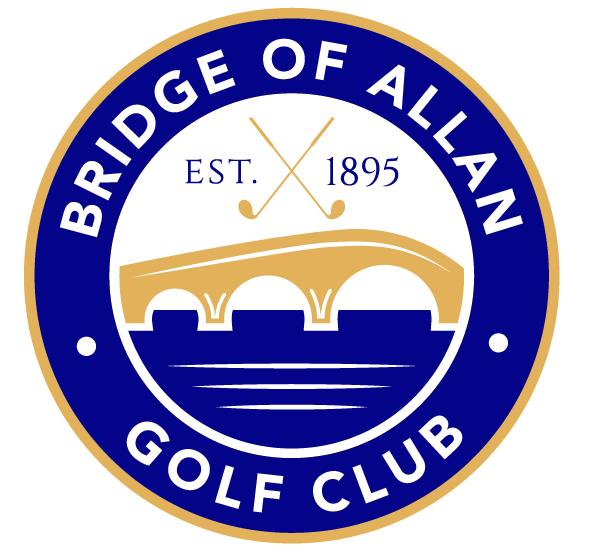 BRIDGE OF ALLAN GOLF CLUBSunnylaw, Bridge of Allan, Stirlingshire FK9 4LY          Telephone: 01786 832332           Website: www.bofagc.comAPPLICATION FOR WINTER MEMBERSHIP 2022 / 2023Please say how you became aware of this membership   ........................................................................................Winter Membership (£100)Please tick             MaleThe Winter Category allows you play the golf course from 1st November 2021 until 31st March 2022 Terms and Conditions: This ticket:Does not give you membership rights, e.g. you cannot attend the AGM and vote.Does not allow you to take guests on to the course - any guests would have to buy a Day Visitor ticket, or their own Winter Visitor ticket. Includes personal liability insurance – see Notice Board.Allows the member a £100 deduction from the fees should they take up permanent membership in March 2021.FemalePayment of £100 by cheque or cash but preferred method is by bank transfer. Bank details are: Sort Code 80-05-81, Account No. 00174013.Please return this completed form to the Club Membership Secretary at the address above, or by email (membershipsecretary@bofagc.com).Name in full (Block Capitals please)………………………………………………………………..........................................Address …………………………………………………………………………………………………………............................................……………………………………………………………………………………………………….............................................................Postcode ………………………...  Phone Number………..…………………….........   Date……………….…….......Email Address …………………………………………Previous Clubs …………………………………………           Handicap ……......           CDH number ...............(if none, state NONE)			       (if none, state NONE)	 (if none, state NONE)Date of Birth……………………..*Signature of Applicant            …………………………………...............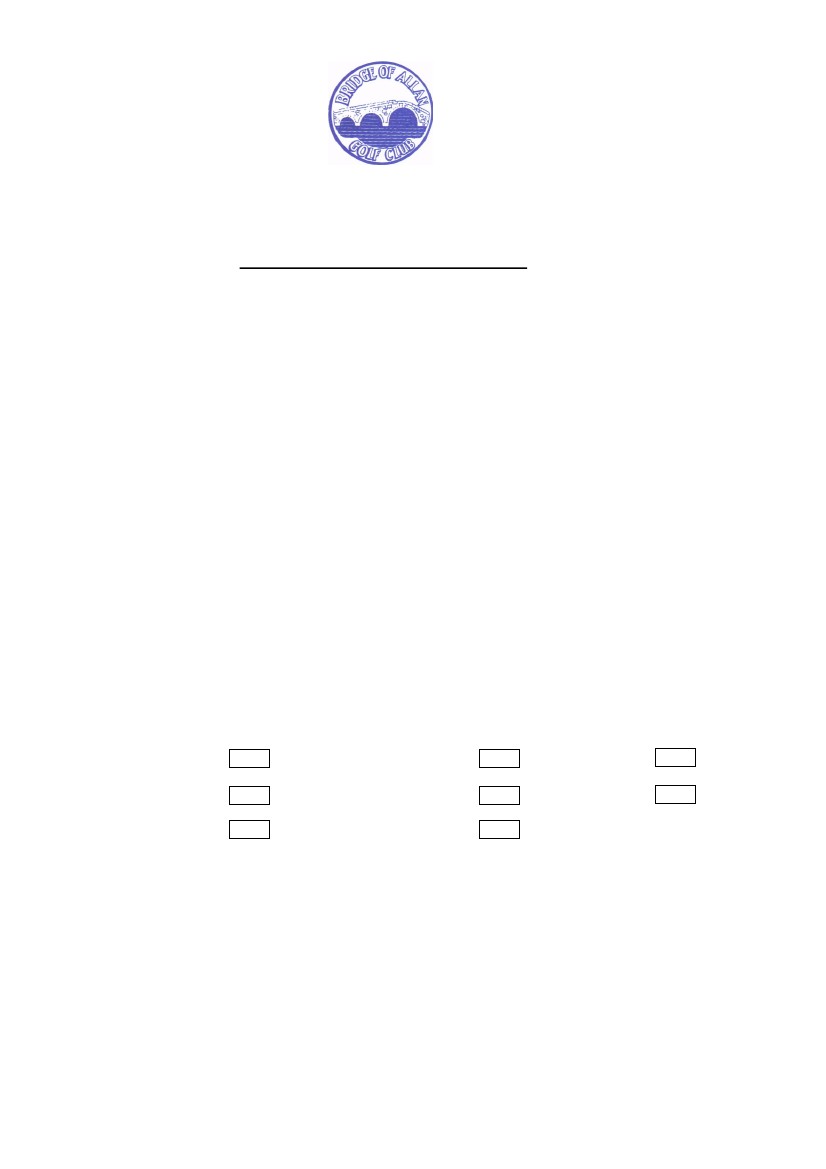 